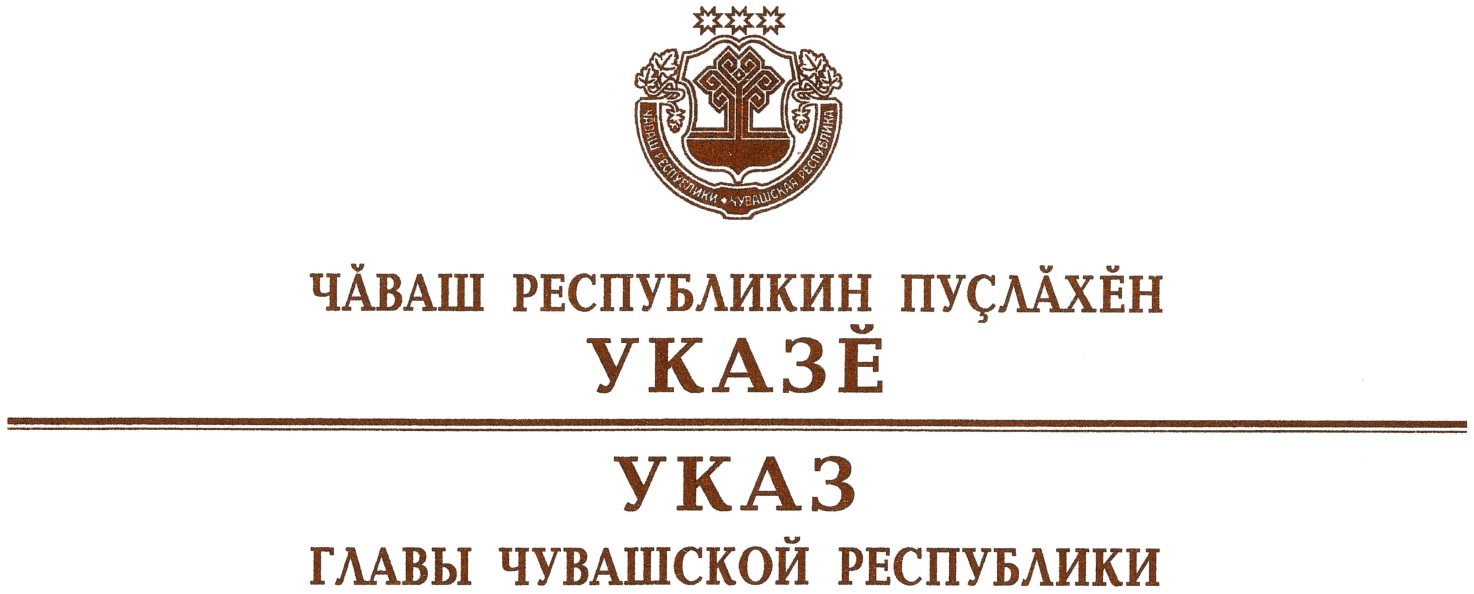 Об Уполномоченном по защите прав предпринимателей в Чувашской РеспубликеРуководствуясь пунктом 22.2 статьи 72 Конституции Чувашской Республики,  п о с т а н о в л я ю:Назначить Рыбакова Александра Николаевича Уполномоченным по защите прав предпринимателей в Чувашской Республике.Настоящий Указ вступает в силу со дня его подписания.	    Глава Чувашской Республики				 			         О.Николаевг. Чебоксары3 августа 2022 года № 96